Херсон: общественность начинает - и выигрываетЧеловек привыкает ко всему. На третьем году военных действий в Донбассе сообщения о потерях, разрушениях для граждан мирной территории страны теряются в потоке другой «горячей» информации, и для них на периферии внимания остались почти полтора миллиона социально незащищенных людей: стариков, инвалидов, семей с маленькими детьми и приютивших сирот, которые по-прежнему страдают от неустроенности вынужденного переселения из своих обжитых домов и городов. Более того, на днях координатор штаба помощи переселенцам «Краматорск СОС» Александр Ворошков заявил, что по отношению к переселенцам волонтерское движение в последнее время заметно угасает, а в Константиновке и Дружковке Донецкой области волонтерские центры уже закрылись. Но лидер-координатор общественной организации «Объединение «Мы – Херсонцы» Андрей Ткаченко убежден: по-настоящему для НГО, возникших на волне простого человеческого сочувствия и помощи переселенцам, всё только начинается. Именно эти неформальные объединения уже стали мощным катализатором становления гражданского общества в Украине, и теперь они должны выходить на новый уровень – получать полноценное представительство в местных органах власти и государственного управления непосредственно в городах и райцентрах. В масштабах страны новые НГО с началом военных действий на Востоке Украины последовательно и активно стремятся взаимодействовать с традиционно неповоротливой и постоянной опаздывающей с ответами на современные вызовы государственной системой в области защиты прав и интересов пострадавших от вооруженной агрессии граждан, в том числе и переселенцев. Пришло время заняться этим и на местном уровне: заявить об актуальных проблемах в городских и районных советах, местных управлениях министерств, чтобы стало реальным стратегическое решение проблем, с которыми общественные организации пытались разобраться локально, своими силами, обращаясь за помощью к неравнодушным гражданам. И первые шаги в этом направлении в Херсоне уже сделаны.Инициативные, креативные, молодые, успешныеВ объединении «Мы – Херсонцы» любят вспоминать, что рождение этой организации, по сути, совпало с появлением первенцев-близнецов в семье переселенцев Власенко из Донецка, которым волонтеры оказали помощь в лечении новорожденных. Супруги покинули свое жилье в Донецке после захвата города боевиками, когда руководство учреждения, где работал Артем Власенко, приняло решение о переводе всех сотрудников в филиалы других городов Украины. Им выпал Херсон, где была предоставлена работа, ну, а жилье семья нашла и оплачивает самостоятельно. В конце ноября 2014 года на новом месте жительства родились близнецы – Милана и Артур, и сразу же им потребовалось дорогостоящее лечение. О проблемах в молодой семье переселенцев узнал Андрей Ткаченко, и вместе с Дмитрием Поддубным, Георгием Аникиным привезли помощь маме с малышами в больницу. Корреспонденту Пресс-клуба удалось связаться на днях с главой семьи. На вопрос «как поживаете?» Артем ответил с улыбкой:-Живы-здоровы, дети отлично себя чувствуют. Впрочем, это было понятно по звонким детским голосам. Милана и Артур активно общались между собой, а папа прокомментировал:  - Это они разговаривают на своем языке! Когда мы лечились, организация «Мы – Херсонцы» тысячу гривень нам выделила. Лечение нам намного больше обошлось, но спасибо и на том, что помогли. Сейчас я работаю, жена в декрете.Это и другие подобные события того сложного, горячего 2014 года изменили жизнь Андрея Ткаченко. «Я занимался юридическими услугами. Два года назад принял решение заняться общественной деятельностью. И мне это интересно» - говорит Андрей. Чувствуется, что он не жалеет о том, что по собственной воле ушел из юридической практики на не такие уж «сытые хлеба» общественника. Он не один: «Я представляю целую группу активных херсонцев. В мае 2015-го мы зарегистрировались как общественная организация «Мы – Херсонцы». После регистрации местные предприниматели предоставили помещение в центре города бесплатно. Собрались вместе молодые, креативные, и решили: необходимо сделать город уютнее, безопаснее, развивать гражданское общество в Херсоне, своим примером задавать тон органам местного самоуправления. Один из проектов - помощь переселенцам, особенно с детьми. Открыли Центр гуманитарной помощи детям, нам предоставили еще одно помещение под размещение этого центра. Мы там собирали вещи, продукты, предметы обихода, и предоставляли людям все необходимое. Была оказана помощь более 150 семьям, в которых проживает больше 260 детей. Отправили 5 партий гуманитарной помощи в зону АТО. Со Святогорском в Донецкой области – особая история. Мы договорились, чтобы оттуда нам на каждый месяц заранее присылали списки детей, у которых в этом месяце день рождения. И мы каждому ребенку готовили поздравительный пакет: игрушка, сладости, и при этом писали конкретно, что, например, Иванову Пете 4 года, поздравляем с днем рождения, вкладывали эту поздравительную открытку в пакет и отправляли в Святогорск. И эти дети знали, что они для нас не чужие, они родные, украинцы.  Больше сотни подарочных пакетов отправляли каждый месяц. Со временем волна такая спала, появились много других организаций, которые помогали переселенцам, и мы переключились на решение других проблем, в том числе помощь школам-интернатам, медицинским заведениям. В Национальном конкурсе «Благодійна Україна» на региональном этапе «Благодійна Херсонщина - 2015» организация «Мы – Херсонцы» получила диплом победителя в номинации «Благотворитель – негосударственная организация». «200 гривень в кармане, с двумя детьми и третьим была беременна» Таков был «стартовый капитал», с которым Светлана Чистякова с мужем начинала жизнь с нуля в Херсоне летом 2014 года. Неподражаемый донбасский акцент, живая энергичная манера общения жительниц небольших шахтерских городков, которые всегда и всем показывают «кто в доме хозяин», будь то продавщица в магазине или любой начальник независимо от ранга, придает рассказу Светланы дополнительную убедительность.  -Выехали из Шахтерская два года назад, мы не могли там оставаться, потому что все знали, что мы – украинские патриоты. Нас «Грады» в спину догоняли. Мы коляску детскую бросили на остановке, потому что не уместилась в машину. Нам уже было плевать на эту коляску, главное, чтоб мы были живые и наши дети. Нас до Донецка довезли люди, которые тоже сбегали из Шахтерска, отак останавливались и брали с собой попутчиков на свободные места, кто один ехал или двое. Дали нам заднее сиденье совершенно бесплатно. В интернете просто нашли квартиру в Херсоне, вот так взяли и приехали сюда с 200 гривнами в кармане, с двумя детьми и третьим была беременна. Третий у нас – херсонец! Он родился здесь. Помогла нам и организация «Мы - Херсонцы», когда мои дети нуждались в одежде, в памперсах, младший ребенок в детском питании. Мне дали вещи, и довольно-таки хорошие. Я о них узнала чисто случайно, это было осенью, потом еще я приходила весной.-И как же 200 гривень помогли вам выжить с детьми в чужом городе?-Вот так! Благодаря волонтерским организациям и фондам, партии «Правый сектор», «Свобода». И благодаря Вале – царство небесное, недавно она умерла, сильно болела. Занималась волонтерской работой, и ей даже некогда было сходить в больницу. Валентина Михайловна Крицак. Когда мы приехали с 200 гривнями, она моим детям купила памперсы, детей накормила, одела к зиме полностью. И это совершенно чужой человек!  Еще помог Миколаенко Владимир Васильевич – ему вообще отдельное спасибо. Потому что он в любой ситуации, в которой я бы не обратилась, никогда не говорил «нет». Это мэр Херсона. Прямо шла к нему, и прямо на ступеньках – потому что часто к нему не пускают – я на ступеньках его споймала, он распоряжение секретарю своему дал. Вот позавчера разбирались с выплатами, мне затягивали, затягивали, но один его звонок – через два дня деньги лежали уже на счету на карточке! И комнату нам в общежитии дали – это же тоже через мэра идет, отказа не было. Здесь только оплата коммунальных услуг. Нас пятеро. Но комнату дали самую большую. Днем дети в садике, муж на работе… как-то помещаемся. И это лучше, чем подвал. Светлана Чистякова искренне благодарна Валентине Крицак, известному общественному деятелю, одной из лидеров Херсонского "Майдана", которая первой в городе пришла им на помощь. Об этой женщине, которая преждевременно ушла из жизни, Светлана не только помнит, но и продолжает ее дело: участвует в работе благотворительной группы «Скарбничка - допомога захисникам України», основанной Валентиной Крицак. Пока Светлана волонтерствует, младшего ребенка нянчит соседка по общежитию, которая давно стала для этой семьи настоящей бабушкой. Общественность и власть: конфронтация или работа на равных?Если сегодня переселенка, мать троих детей, младшему из которых год и два месяца, занимается волонтерской помощью воинам АТО и запросто решает свои проблемы с городским головой на ступеньках горсовета, то опытному юристу, молодому общественному активисту Андрею Ткаченко тем более нужно четко дать понять местной власти – «кто есть кто» в городе.    - Не хочет власть понимать, что нужно развивать гражданское общество, по старинке думает, что вот только мы обладаем властью, - рассуждает Андрей. –Даже та часть депутатов, которая еще вчера вышла из институтов гражданского общества. Но, став депутатами, они почему-то думают: ну всё, мы теперь единственная власть, мы единственный полномочный орган, а общественные организации уже такого голоса не имеют. Это кардинально неправильно. Сегодня мы можем найти очень много инструментов в любом законе или подзаконном акте, который законодатель дает институтам гражданского общества для своего развития, контроля за органами государственной власти, исполнительными органами. Но, к сожалению, не все общественные организации ими пользуются, а кто-то не знает об этом. За это время я понял, что сегодня очень важно развитие гражданского общества у нас в Украине. И не зря 26 февраля этого года был подписан Указ, который утвердил Национальную стратегию содействия развития гражданского общества. Там описаны механизмы, как наше общество превратить в более активное, более ответственное, которое могло бы контролировать власть. Лидер-координатор общественной организации «Объединение «Мы – Херсонцы» Андрей Ткаченко сегодня – член Общественного совета при городском голове. Благодаря этому он может напрямую доносить до местной власти те проблемные вопросы, с которыми херсонцы обращаются в общественную приемную НГО, представлять свои рекомендации по их решению. «Мы – Херсонцы» также входят в Общественный совет при местном управлении Министерства внутренних дел Украины. Это позволило совместно с правоохранителями создать проект «Безопасное детство». Он начинался на волне сообщений о военном вторжении, террористических актах… Не будем при этом забывать, что в Херсонской области после аннексии Крыма появилась административная граница полуострова с материковой Украиной. Были разработаны памятки и рекомендации для детей, волонтеры пригласили сотрудников взрыво-технической службы, воинов- ветеранов, вместе они объезжали школы, демонстрировали взрывоопасные предметы, давали детям рекомендации, как себя вести, увидев подобную находку, показывали фильмы.  Эти выезды продолжились и на летних каникулах в места массового отдыха детей. -Потом мы добавили к этим темам бесед с ребятами и нормы поведения в семье, отношения со старшими, охрану окружающей среды, защиту животных, - говорит Андрей. – Да и по обращениям в открытую нами первую в Херсоне гражданскую юридическую приемную мы поняли, что не только помощь переселенцам нужна, есть еще много других проблемных вопросов, которые касаются жизни всех херсонцев, и за важными, на наш взгляд, направлениями закрепили кураторов, каждый «подтянул» к своему блоку волонтеров, симпатиков.  Вот только часть наших проектов: «Горячая линия», «Прозрачный бюджет», «Дни правового воспитания», «Ты нужен своему городу», «Дни финансового воспитания», «Безопасный город», «Безопасное детство», «Безопасной интернет», летние каникулы с «Мы - Херсонцы», «Тендеры под контроль общественности», кинофестиваль «Киноджем», медицинское обследование женщин и детей из семей участников АТО, поздравления детей с праздниками, неоднократно проводились встречи с наблюдателями ОБСЕ. Недавно мы организовали Центр общественных экспертиз, провели тренинги, проводим ревизию нормативно-правовых актов Херсонского городского совета. В сентябре выдадим наше экспертное заключение и будем настаивать на внесение изменений в эти нормативные акты. Будем также представлять проект общественной экспертизы деятельности органов местного самоуправления. Мы хотим, чтобы этот порядок был принят на уровне Херсонского горсовета, чтобы не только Общественный совет, но и другие НГО имели право в законном порядке проводить такие экспертизы деятельности местной власти. Контакты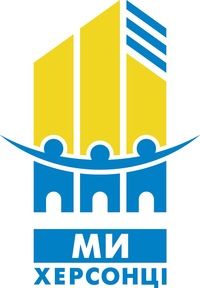 http://love-kherson.orghttps://vk.com/my.khersoncihttps://www.facebook.com/MyKhersoncihttps://www.facebook.com/detikherson/Телефоны: 0959397733, +380552494912почта mykhersonci@gmail.comЛидер-координатор общественной организации «Объединение «Мы – Херсонцы» Андрей Михайлович Ткаченко.Адрес организации «Мы – Херсонцы»:2 73000, Херсон, ул. Ярослава Мудрого (Советская) 12-14 оф. 16.Центр гуманитарной помощи детям: ул. Ярослава Мудрого (Советская) 12-14 оф. 16